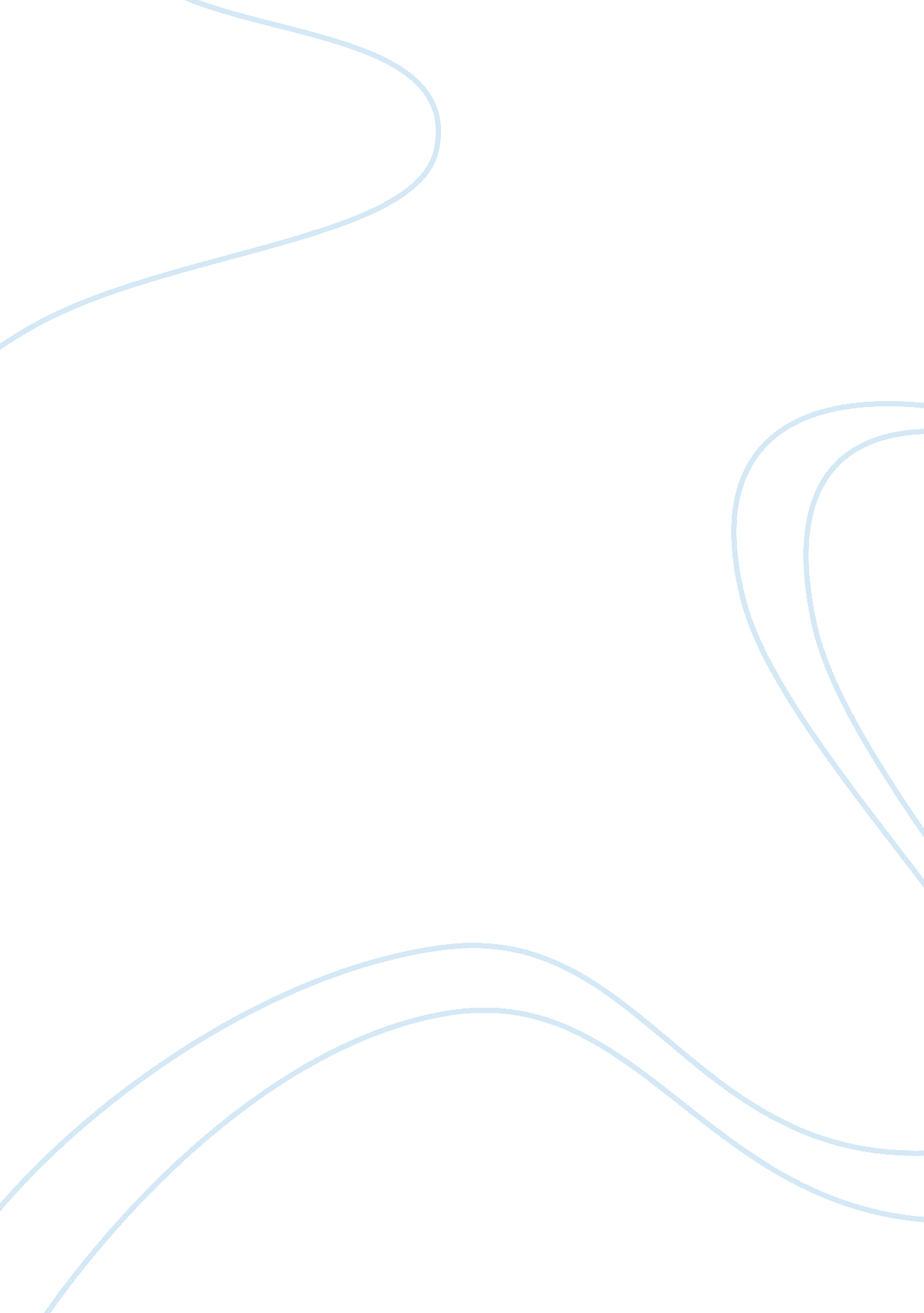 Example of essay on reaction paper: living creativelyEnvironment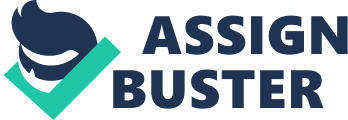 Each person has some unique talents, which distinguishes him from the next person. Such talents are evident in the manner we approach social issues or reason. In any social environment, individual interests would be observable from the move or like or dislike that one would display in the course of interacting with the environment. In most instances, people tend to identify their unique capabilities at childhood stage. During this period, one can interact with the environment by demonstrating a trait in a given direction. 
In my childhood, I was able to identify my oratory skills after engaging in numerous debates where each of the pupils would demonstrate his abilities to talk eloquently as well as handle issues concerning the environment. I learned that not all the pupil’s would communicate or debate the way I did. Moreover, the love for this “ game” was not evident in every pupil. Developing or building a creative talent is a challenge to many people. For instance, I have observed that when a person who is less talented in a given game get into the field his colleagues would spend limited time playing with him as opposed to other talented players. This aspect often discourages the less talented individual, and he might end up losing the urge to join the player of that game. Nevertheless, critics believe that building a talent entails meeting the unexpected in the course of the talent search. I can remember I build my soccer talent after my schoolteacher identified this ability in me. I suspect my talent would not be what it is today had the teacher ignored me. 
In the course of my daily endeavors, I learned negative and positive self-criticism. My negative self-criticism include the inability to enjoy basketball, the female students do not regard me as popular, as well as the inability to withstand social pressure. On the other hand, my personal positive self-criticism includes academic excellence, amazing football skills, and admirable eloquence. Criticism is the greatest threat that one would face whenever he or she attempts to practice a given game or pursue a given talent. I learned that both positive and negative self-criticism occurs because of personal reaction to socio-environmental interaction. Specifically, I learned that the reaction of the society influenced the way I reacted thereby contributing to negative self-criticism. I gathered positive criticism after receiving praises from my colleagues. Largely, these praises made me further my interest in pursuing these talents and activities. 
The development that society has experienced can be categorized in three phases namely industrial age, information age and conceptual age. The industrial age is the period of the industrial revolution where the focus of the world was to develop industrial knowledge. After the industrial age, the society moved to the information age. During this period, the central focus of the society was information computerization. Afterwards, the society shifted to the conceptual age. In this age, society handles complex issues, and survival in this age dictates that one has to use the right side of the brain. 
The social forces that influenced shift in the information and conceptual age are globalization. Fitting in the conceptual or information age dictates that one has to develop varied skills, accommodate a wide range of views in order to meet the societal demands. In the wake of globalization, resources are scarce thereby necessitating other mechanisms of addressing social and economic needs. Economic constraints are another factor that seems to influence the shift from information to conceptual age. Arguably, every person attempts to fit in the society; however, the limited resources tend to define the approaches that people make when making certain decisions that would affect ones entire life. Elsewhere, the need to achieve social and basic needs is influential in shaping the behavior of human being the information and conceptual age. Many people tend to identify how certain contributions will influence one entire life structure. 
The present trends in the society dictate that one has to think by both sides of the brain. The advantage of thinking using both sides of the brain is that one does not necessarily need to stick to a single career to lead a presumptuous life. Persons that employ the use of both sides of the brain can fit in most careers because one can use his or her talent on top of the academic qualification to bring value to the organization. For instance, employees with artistic skills are to advance the mission of a marketing company because the artistic skills would supplement the academic knowledge. 
In conclusion, many people tend to face the challenge of realizing what talent or activity they are to perform. Normally, environmental factors are instrumental in shaping the interest of a person. At childhood stage, shaping the talent is much easier than in the adult stage. The major challenge we face in identifying and building the talent is criticism. Society would criticize the manner in which a person does a given activity. To cultivate a given talent, one has to resists criticism, prioritize the talent, and associate with an environment that would promote such interests. Failure to perform this would land one in any job that does not reflect personal interest. 